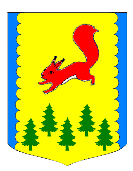 КРАСНОЯРСКИЙ КРАЙПИРОВСКИЙ МУНИЦИПАЛЬНЫЙ ОКРУГПИРОВСКИЙ ОКРУЖНОЙ СОВЕТ ДЕПУТАТОВРЕШЕНИЕ  24.11.2022г	                            с. Пировское                            № 26-279р                 О признании утратившими силу решений Солоухинского сельского Совета депутатовВ соответствии со статьей 48 Федерального закона от 06.10.2003 №131-ФЗ «Об общих принципах организации местного самоуправления в Российской Федерации», руководствуясь статьями 20, 35 Устава Пировского муниципального округа, Пировский окружной Совет депутатов РЕШИЛ:1. Признать утратившими силу следующие решения Солоухинского сельского Совета депутатов:- от 05.12.2004 № 4 «Об утверждении положения о порядке подготовки и согласования индивидуальных правовых актов администрации сельсовета о предоставлении земельных участков для строительства, о порядке разрешения строительства, а также о порядке предоставления гражданам и юридическим лицам земельных участков, находящихся в государственной или муниципальной собственности, для целей, не связанных со строительством на территории Солоухинского сельсовета Пировского района Красноярского края»;- от 22.07.2005 № 4-12р «Об оплате труда работников сельских муниципальных учреждений»;- от 13.12.2005 № 6-26р «О порядке определения размера арендной платы, порядке и сроках внесения арендной платы за землю»;- от 03.02.2006 № 1-3 «Утверждение структуры администрации сельсовета»;- от 15.03.2006 № 2-8 «О внесении изменения в решение № 6-26 от 13.12.2005 года «О порядке определения размера арендной платы, порядке, и сроках внесения арендной платы за землю»;- от 19.05.2006 № 3-12 «О внесении дополнения в Решение «О порядке определения размера арендной платы, порядке и сроках внесения арендной платы за землю» от 13.12.05г. № 6-26»;- от 07.11.2006 № 5-22 «О внесении дополнения в решение Сельского Совета депутатов от 09.11.2005 года № 5-15р «О земельном налоге»;- от 02.03.2007 № 1-3 «О внесении изменений в структуру администрации Солоухинского сельсовета»;- от 12.11.2007 № 6-16 «О протесте прокурора»;- от 07.04.2008 № 3-4р «О внесении изменений в Решение № 4-12р от 22.07.2005 г. «Об оплате труда работников сельских муниципальных учреждений»;- от 22.10.2008 № 5-9р «О внесении дополнения в Решение Солоухинского сельского Совета депутатов от 22.07.2005года № 4-12р «Об оплате труда работников сельских муниципальных служащих»;- от 26.01.2009 № 1-3р «Об установлении уровня минимальной заработной платы работников сельских муниципальных учреждений и работников органов местного самоуправления по должностям, не отнесенным к муниципальным должностям и должностям муниципальной службы, финансируемых за счет средств бюджета Солоухинского сельсовета»;- от 27.01.2009 № 1-2р «О внесении изменений в Решение от 07.04.2008г.       № 3-6р «О формировании расходов на оплату труда депутатов, выборных должностных лиц местного самоуправления, осуществляющих свои полномочия на постоянной основе, и муниципальных служащих Солоухинского сельсовета»;- от 02.03.2009 № 2-6р «О протесте прокурора Пировского района на Решение Солоухинского сельского Совета депутатов «О Положении, о порядке предоставления малоимущим гражданам жилых помещений по договору социального найма» от 27.01.2009г. № 1-4р»;- от 26.03.2009 № 2-9р «Об утверждении Положения о порядке назначения и выплаты пенсии за выслугу лет лицам, замещавшим должности муниципальной службы в Солоухинском сельсовете»;- от 13.11.2009 № 6-16р «О создании административной комиссии муниципального образования Солоухинский сельсовет»;- от 21.12.2009 № 8-21р «О назначении выборов в органы местного самоуправления Солоухинского сельсовета»;- от 30.10.2010 № 2-3р «Об утверждении тарифов на содержание и ремонт муниципального жилищного фонда Солоухинского сельсовета»;- от 26.03.2010 № 2-10р «Положение о порядке осуществления муниципального контроля на территории муниципального образования Солоухинский сельсовет»;- от 26.03.2010 № 2-8р «О протесте прокурора на Решение Солоухинского сельского Совета депутатов от 25.03.2008г. № 2-4р «Об утверждении Положения о Бюджетном процессе в сельсовете»;- от 26.03.2010 № 2-4р «О порядке учета предложений и порядке участия граждан в обсуждении проекта изменений и дополнений в Устав Солоухинского сельсовета»;- от 08.10.2010 № 5-18р «О внесении изменений в Решение № 4-12р от 22.07.2005 г. «Об оплате труда работников сельских муниципальных учреждений»;- от 29.10.2010 № 6-22р «О внесении изменения в Решение Солоухинского сельского Совета депутатов от 13.12.2005г. № 6-26р «О введении земельного налога на территории муниципального образования Солоухинский сельсовет»;- от 25.04.2011 № 2-5р «О внесении изменений в Решение Солоухинского сельского Совета депутатов от 09.11.2005г. № 5-15р «О земельном налоге»;- от 25.04.2011 № 2-4р «О внесении изменений   в Решение № 2-9р от 26.03.2009г. Солоухинского сельского Совета депутатов «Об утверждении Положения о порядке назначения и выплаты пенсии за выслугу лет лицам, замещающим муниципальные должности в органах местного самоуправления Солоухинского сельсовета»; - от 25.04.2011 № 2-6р «О внесении изменений в Решение № 3-6р от 07.04.2008г. «О нормативах формирования расходов на оплату труда депутатов, выборных должностных лиц местного самоуправления, осуществляющих свои полномочия на постоянной основе, и муниципальных служащих Солоухинского сельсовета»;- от 08.06.2011 № 4-11р «О внесении изменений в решение сельского Совета депутатов от 07.04.2008 № 3-6р «О формировании расходов на оплату труда выборных должностных лиц местного самоуправления, осуществляющих свои полномочия на постоянной основе и муниципальных служащих Солоухинского сельсовета»;- от 21.10.2011 № 7-20р «О внесении изменений в отдельные решения Солоухинского сельского Совета депутатов в области оплаты труда работников сельских муниципальных учреждений»;- от 30.11.2011 № 8-26р «О Соглашении между органом местного самоуправления поселения и органом местного самоуправления муниципального района о передаче осуществления части полномочий»;- от 15.12.2011 № 8-29р «Об утверждении Перечня муниципальных услуг, предоставляемых органами местного самоуправления Солоухинского поселения»;- от 27.01.2012 № 1-1 «О внесении изменений  в Решение от  08.06.2011г. № 4-11р «О формировании расходов на оплату труда, выборных должностных лиц местного самоуправления, осуществляющих свои полномочия на постоянной основе, и муниципальных служащих Солоухинского сельсовета»;- от 15.02.2012 № 2-7р «Об отмене Решения схода граждан муниципального образования Солоухинский сельсовет Пировский район Красноярский край от 5 декабря 2004 года № 1 «Об установлении максимального размера земельного участка для ведения личного подсобного хозяйства и строительства на территории сельсовета»;- от 15.02.2012 № 2-3р «Об утверждении отчета об исполнении сельского бюджета на 2011 год»;- от 15.02.2012 № 2-5р «О внесении изменений и дополнений в Решение Солоухинского сельского Совета депутатов Пировского района от 26.03.2010 № 2-6р «О Регламенте Совета депутатов»;- от 15.02.2012 № 2-6р «О внесении изменений и дополнений в Решение Солоухинского сельского Совета депутатов Пировского района от 26.03.2010 № 2-6р «О Регламенте Совета депутатов»;- от 03.05.2012 № 2-10р «Об отмене Решения Солоухинского сельского Совета депутатов от 15.02.2012г. № 2-8р «Об утверждении норм потребления воды для населения Солоухинского сельсовета Пировского района Красноярского края»;- от 03.05.2012 № 2-9р «Целевая программа "Противодействие экстремизму и профилактика терроризма на территории Солоухинского сельсовета Пировского района Красноярского края на 2012-2013 годы»;- от 03.05.2012 № 2-14р «Об отмене Решения Солоухинского сельского Совета депутатов Пировского района от 22.07.2005 № 4-12р «О Положении о муниципальной службе»;- от 03.05.2012 № 2-11р «О порядке учета предложений и порядке участия граждан в обсуждении проекта изменений и дополнений в Устав Солоухинского сельсовета Пировского района Красноярского края»;- от 18.05.2012 № 3-15р «Об утверждении Положения о новой системе оплаты труда работников муниципальных бюджетных учреждений культуры клубного типа Солоухинского сельсовета Пировского района Красноярского края»;- от 19.06.2012 № 4-16р «Об утверждении положения о порядке проведения конкурса на замещение вакантных должностей муниципальной службы администрации Солоухинского сельсовета»;- от 19.06.2012 № 4-18р «О внесении изменений в Решение Солоухинского сельского Совета депутатов Пировского района от 14.11.2011 № 8-24 «Об утверждении Положения об оплате труда муниципальных служащих Солоухинского сельсовета»;- от 19.06.2012 № 4-17р «О внесении изменений в Решение Солоухинского сельского Совета депутатов Пировского района от 07.04.2008 № 3-6р «О нормативах формирования расходов на оплату труда депутатов, выборных должностных лиц местного самоуправления, осуществляющих свои полномочия на постоянной основе, и муниципальных служащих Солоухинского сельсовета»;- от 30.08.2012 № 6-21р «Об отсутствии необходимости подготовки генерального плана и о подготовке правил землепользования и застройки»;- от 21.09.2012 № 7-23р «О внесении изменений в Решение Солоухинского сельского Совета от 07.04.2010г. № 3-6р «О нормативах формирования расходов на оплату труда депутатов, выборных должностных лиц местного самоуправления, осуществляющих свои полномочия на постоянной основе, и муниципальных служащих Солоухинского сельсовета»;- от 21.09.2012 № 7-24р «О внесении изменений в Решение Солоухинского сельского Совета депутатов от 14.11.2011г. № 8-24р «Об утверждении Положения об оплате труда муниципальных служащих Солоухинского сельсовета»;- от 02.11.2012 № 7-25р «О внесении изменений в Решение Солоухинского сельского Совета от 07.04.2010г. № 3-6р «О нормативах формирования расходов на оплату труда депутатов, выборных должностных лиц местного самоуправления, осуществляющих свои полномочия на постоянной основе, и муниципальных служащих Солоухинского сельсовета»;- от 02.11.2012 № 7-27р «О Соглашении между органом местного самоуправления поселения и органом местного самоуправления муниципального района о передаче осуществления части полномочий»;- от 02.11.2012 № 7-26р «О внесении изменений в Решение Солоухинского сельского Совета депутатов Пировского района от 14.11.2011 № 8-24р «Об утверждении Положения об оплате труда муниципальных служащих Солоухинского сельсовета»;- от 17.12.2012 № 8-30р «О внесении изменений и дополнений в Решение Солоухинского сельского Совета депутатов Пировского района от 19.11.2005 № 15-15 «О земельном налоге»;- от 24.12.2012 № 9-32р «О Правилах землепользования и застройки поселения Солоухинского сельсовета Пировского района»;- от 21.01.2013 № 1-1р О порядке учета предложений и порядке участия граждан в обсуждении проекта изменений и дополнений в Устав Солоухинского сельсовета Пировского района Красноярского края;- от 21.01.2013 № 1-6р «Об утверждении Положения о порядке организации и проведения собраний, конференций граждан в Солоухинском сельсовете Пировского района»;- от 21.01.2013 № 1-5р «Об утверждении Положения о Порядке назначения и проведения опроса граждан в Солоухинском сельсовете Пировского района Красноярского края»;- от 01.04.2013 № 2-8р «О Правилах землепользования и застройки поселения Солоухинского сельсовета Пировского района»;- от 12.04.2013 № 2-11р «Об утверждении Положения о порядке проведения антикоррупционной экспертизы нормативных правовых актов и проектов нормативных правовых актов Солоухинского сельского Совета депутатов»;- от 12.04.2013 № 2-12р «О внесении изменений в Решение № 2-6р от 26.03.2010г. «О создании административной комиссии муниципального образования Солоухинский сельсовет»;- от 12.04.2013 № 2-15р «Об утверждении отчета об исполнении сельского бюджета на 2012 год»;- от 12.04.2013 № 2-16р «Об утверждении порядка содержания и ремонта автомобильных дорог общего пользования местного значения Солоухинского сельсовета»;- от 12.04.2013 № 2-9р «	О внесении изменений в Решение Солоухинского сельского Совета депутатов от 14.11.2011г. № 8-24р «Об утверждении Положения об оплате труда муниципальных служащих Солоухинского сельсовета»;- от 12.04.2013 № 2-10р «О внесении изменений в Решение Солоухинского сельского Совета депутатов Пировского района от 07.04.2008 № 3-6р « О нормативах формирования расходов на оплату труда депутатов, выборных должностных лиц местного самоуправления, осуществляющих свои полномочия на постоянной основе, и муниципальных служащих Солоухинского сельсовета» (в редакции от 02.11.2012 № 7-25р)»;- от 24.06.2013 № 4-19р «О внесении изменений в Решение № 2-6р от 26.03.2010г. «О создании административной комиссии муниципального образования Солоухинский сельсовет»;-  от 24.06.2013 № 4-18р «О внесении изменений и дополнений в Решение Солоухинского сельского Совета депутатов Пировского района от 19.11.2005 № 15-15 «О земельном налоге»;- от 16.08.2013 № 5-21р «О Соглашении о передаче осуществления части полномочий органов местного самоуправления»;- от 16.09.2013 № 6-24ар «О системе оплаты труда работников администрации Солоухинского сельсовета Пировского района, не отнесённым к муниципальным должностям и должностям муниципальной гражданской службы»;- от 25.10.2013 № 7-27р «О создании муниципального дорожного фонда Солоухинского сельсовета Пировского района»;- от 25.10.2013 № 7-28р «Об утверждении порядка содержания и ремонта автомобильных дорог общего пользования местного значения Солоухинского сельсовета Пировского района»;- от 25.10.2013 № 7-30р «Об утверждении положения о бюджетном процессе в Солоухинском сельсовете Пировского района»;- от 25.10.2013 № 7-25р «О внесений изменений в Решение Солоухинского сельского Совета от 07.04.2008г. № 3-6р «О нормативах формирования расходов на оплату труда депутатов, выборных должностных лиц местного самоуправления, осуществляющих свои полномочия на постоянной основе, и муниципальных служащих Солоухинского сельсовета Пировского района»;- от 25.10.2013 № 7-26р «О внесении изменений в Решение Солоухинского сельского Совета депутатов от 14.11.2011г. № 8-24р «Об утверждении Положения об оплате труда муниципальных служащих Солоухинского сельсовета»;- от 20.12.2013 № 8-32р «О передаче Пировскому району части полномочий по решению вопросов местного значения сельского поселения Солоухинский сельсовет Пировский район»;- от 20.12.2013 № 8-34р «О внесении изменений и дополнений в Решение Солоухинского сельского Совета депутатов от 25.10.2013 № 7-29р «О порядке осуществления муниципального контроля за обеспечением сохранности автомобильных дорог местного значения Солоухинского сельсовета Пировского района»;- от 03.02.2014 № 1-4р «О внесений изменений в Решение Солоухинского сельского Совета от 07.04.2008г. № 3-6р «О нормативах формирования расходов на оплату труда депутатов, выборных должностных лиц местного самоуправления, осуществляющих свои полномочия на постоянной основе, и муниципальных служащих Солоухинского сельсовета Пировского района (в редакции от 25.10.2013 № 7-25р)»;- от 03.02.2014 № 1-2р «Об утверждении Положения о порядка самообложения граждан в Солоухинском сельсовете Пировского района»;- от 03.02.2014 № 1-1р «О передаче полномочий Пировскому району»;         - от 17.03.2014 № 2-6р «О признании утратившим силу Решения Солоухинского сельского Совета депутатов Пировского района Красноярского края от 21.01.2013 № 1-4р «Об установлении квалификационных требований, необходимых для замещения должностей муниципальной службы в администрации Солоухинского сельсовета Пировского района»;	- от 17.03.2014 № 2-9р «Об утверждении отчета об исполнении сельского бюджета на 2013 год»;	- от 23.05.2014 № 3-13р «О внесении изменений и дополнений в решение Солоухинского сельского Совета депутатов от 25.10.2013 № 7-30-р «Об утверждении Положения о бюджетном процессе в Солоухинском сельсовете»;- от 23.05.2014 № 3-11р «О внесении изменений и дополнений в Решение Солоухинского сельского Совета депутатов Пировского района от 19.11.2005 № 15-15 «О земельном налоге»;- от 23.05.2014 № 3-15р «О внесении изменений и дополнений в Решение Солоухинского сельского Совета депутатов от 19.06.2012г. № 4-16р «Об утверждении положения о порядке проведения конкурса на замещение должностей муниципальной службы в администрации Солоухинского сельсовета»;- от 25.09.2014 № 4-19р «О внесении изменений и дополнений в Решение Солоухинского сельского Совета депутатов Пировского района от 19.11.2005 № 15-15 «О земельном налоге»;- от 25.09.2014 № 4-17р «О внесении изменений в решение №6-24ар от 16.09.2013 г. «О системе оплаты труда работников администрации Солоухинского сельсовета Пировского района, не отнесённым к муниципальным должностям и должностям муниципальной гражданской службы»;- от 25.09.2014 № 4-21р «О внесений изменений в Решение Солоухинского сельского Совета от 07.04.2008г. № 3-6р «О нормативах формирования расходов на оплату труда депутатов, выборных должностных лиц местного самоуправления,осуществляющих свои полномочия на постоянной основе, и муниципальных служащих Солоухинского сельсовета Пировского района (в редакции от 03.02.2014 № 1-4р)»;	- от 17.11.2014 № 5-26р «О передаче Пировскому району части полномочий по решению вопросов местного значения сельского поселения Солоухинский сельсовет Пировский район»;	- от 17.11.2014 № 5-24р «О внесении изменений и дополнений в Решение Солоухинского сельского Совета депутатов от 25.10.2013г№ 7-29р «О порядке осуществления муниципального контроля за обеспечением сохранности автомобильных дорог местного значения Солоухинского сельсовета Пировского района»;	- от 17.11.2014 № 5-25р «О внесении изменений и дополнений в Решение от 09.11.2005 г. № 5-15р «О земельном налоге» (в ред. Решений от 07.11.2006г. № 5-22р)»;	- от 15.12.2014 № 6-29р «Об утверждении Порядка деятельности органов местного самоуправления по практическому воплощению общественных инициатив в Солоухинском сельсовете Пировского района»;	- от 15.12.2014 № 6-30р «Об утверждении Положения о муниципальной экспертной рабочей группе в Солоухинском сельсовете Пировского района»;	- от 15.12.2014 № 6-31р «Об утверждении Порядка рассмотрения общественных инициатив муниципальной экспертной рабочей группой в Солоухинском сельсовете Пировского района»;- от 04.03.2015 № 2-3р «О признании утратившим силу Решение Солоухинского сельского Совета депутатов от 21.01.2013 № 1-4р «Об установлении квалификационных требований, необходимых для замещения должностей муниципальной службы в администрации Солоухинского сельсовета Пировского района»;- от 04.03.2015 № 2-2р «О внесении изменений и дополнений в решение Солоухинского сельского Совета депутатов № 5-26р 17.11.2014г. «О передаче Пировскому району части полномочий по решению вопросов местного значения сельского поселения Солоухинский сельсовет Пировский район»;- от 20.04.2015 № 4-7р «Об утверждении отчета об исполнении сельского бюджета на 2014 год»;- от 20.04.2015 № 4-8р «О внесении изменений и дополнений в решение Солоухинского сельского Совета депутатов от 25.10.2013 № 7-30р «Об утверждении Положения о бюджетном процессе в Солоухинском сельсовете»;- от 20.04.2015 № 4-11р «Об утверждении схемы многомандатных избирательных округов для проведения выборов депутатов Солоухинского сельского Совета депутатов Пировского района Красноярского края»;- от 20.05.2015 № 5-13р «Об отмене Решения Солоухинского сельского Совета депутатов № 4-5р 20.04.2015г. «О внесении изменений в решение № 6-24ар от 16.09.2013г. Солоухинского сельского Совета депутатов «О системе оплаты труда работников администрации Солоухинского сельсовета Пировского района, не отнесенным к муниципальным должностям и должностям муниципальной гражданской службы»;- от 09.06.2015 № 6-15р «О внесении изменений в Решение Солоухинского сельского Совета депутатов от 14.11.2011г. № 8-24р «Об утверждении Положения об оплате труда муниципальных служащих Солоухинского сельсовета»;- от 09.06.2015 № 6-14р «О внесений изменений в Решение Солоухинского сельского Совета от 07.04.2008г. № 3-6р «О нормативах формирования расходов на оплату труда депутатов, выборных должностных лиц местного самоуправления, осуществляющих свои полномочия на постоянной основе, и муниципальных служащих Солоухинского сельсовета Пировского района»;- от 22.06.2015 № 7-16р «О порядке учета предложений и порядке участия граждан в обсуждении проекта изменений и дополнений в Устав Солоухинского сельсовета Пировскогорайона Красноярского края»;- от 22.06.2015 № 7-18р «О назначении выборов Главы Солоухинского сельсовета и депутатов Солоухинского сельского Совета депутатов Пировского района Красноярского края»;- от 22.06.2015 № 7-20р «О внесении изменений и дополнений в Решение Солоухинского сельского Совета депутатов от 04.03.2015 № 2-3р « О признании утратившим силу Решение Солоухинского сельского Совета депутатов от 21.01.2013 № 1-4р «Об установлении квалификационных требований, необходимых для замещения должностей муниципальной службы в администрации Солоухинского сельсовета Пировского района»;- от 28.09.2015 № 2-7р «О внесений изменений в Решение Солоухинского сельского Совета депутатов от 07.04.2008г. № 3-бр «О нормативах формирования расходов на оплату труда депутатов, выборных должностных лиц местного самоуправления, осуществляющих свои полномочия на постоянной основе, и муниципальных служащих Солоухинского сельсовета» (в редакции от 09.06.2015 № 6-14р)»;- от 11.12.2015 № 40-п «Об утверждении Положений об общественном контроле в Солоухинском сельсовете Пировского района»;- от 15.12.2015 № 3-14р «Об утверждении местных нормативов градостроительного проектирования муниципального образования Солоухинский сельсовет Пировского района Красноярского края»;- от 15.12.2015 № 3-12р «Об утверждении Порядка оказания поддержки гражданам и их объединениям, участвующим в охране общественного порядка, создания условий для деятельности народных дружин»;- от 15.12.2015 № 3-9р «Об утверждении Регламента Солоухинского сельского Совета депутатов Пировского района»;- от 15.12.2015 № 3-13р «О передаче Пировскому району части полномочий по решению вопросов местного значения сельского поселения Солоухинский сельсовет Пировский район»;- от 15.12.2015 № 3-11р «О Положении о комиссии по соблюдению требований к служебному поведению муниципальных служащих и урегулированию конфликта интересов в органе местного самоуправления, аппарате избирательной комиссии муниципального образования Солоухинский сельсовет Пировский район»;- 15.12.2015 № 3-10р «О внесении изменений и дополнений в Решение Солоухинского сельского Совета депутатов Пировского района от 14.11.2011 № 8-24р «Об утверждении Положения об оплате труда муниципальных служащих Солоухинского сельсовета» в редакции решения от 09.06.2015 № 6-15р»;- 20.01.2016 № 1-2р «О протесте прокурора Пировского района на Решение Солоухинского сельского Совета депутатов от 25.10.2013 № 7-29р «О порядке осуществления муниципального контроля за обеспечением сохранности автомобильных дорог местного значения Солоухинского сельсовета Пировского района»;- 10.02.2016 № 2-7р «О внесении изменений и дополнений в Решение Солоухинского сельского Совета депутатов Пировского района от 09.11.2005 № 5-15р «О земельном налоге» в редакции решений (16.09.2013 № 6-23р, от 17.11.2014 № 5-25р, , 20.04.2015 № 4-10р);- 20.04.2016 № 3-10р «О внесении изменений и дополнений в Решение Солоухинского сельского Совета депутатов Пировского района от 09.11.2005 № 5-15р «О земельном налоге» в редакции решений (16.09.2013 № 6-23р, от 17.11.2014 № 5-25р, 20.04.2015 № 4-10р);- 28.06.2016 № 4-17р «Об утверждении Порядка принятия решений о признании безнадежной к взысканию задолженности по платежам в бюджет Солоухинского сельсовета Пировского района»;- 28.06.2016 № 4-15р «О внесении изменений в Решение Солоухинского сельского Совета депутатов Пировского района от 25.10.2013г. № 7-30р «Об утверждении положения о бюджетном процессе в Солоухинском сельсовете Пировского района»;- 28.06.2016 № 4-18р «Об утверждении Порядка предоставления муниципальных гарантий за счет средств бюджета Солоухинского сельсовета Пировского района»;	- 28.06.2016 № 4-13р «О внесении изменений в Решение Солоухинского сельского Совета депутатов от 15.12.2015 № 3-11р «О Положении о комиссии по соблюдению требований к служебному поведению муниципальных служащих и урегулированию конфликта интересов в органе местного самоуправления, аппарате избирательной комиссии муниципального образования Солоухинский сельсовет Пировский район»;	- 28.06.2016 № 4-14р «О внесении изменений в Решение Солоухинского сельского Совета депутатов Пировского района от 15.12.2015 № 3-9р «Об утверждении Регламента Солоухинского сельского Совета депутатов Пировского района»;	- 16.12.2016 № 6-22р «О передаче Пировскому району части полномочий по решению вопросов местного значения сельского поселения Солоухинский сельсовет Пировский район»;	- 03.02.2017 № 2-4р «Об утверждении отчета об исполнении сельского бюджета за 2016 год»;	- 13.04.2017 № 4-9р Об отмене Решения Солоухинского сельского Совета депутатов от 15.09.2007 № 5-13р «Об утверждении правил содержания домашних животных на территории Солоухинского сельсовета»;	- 13.04.2017 № 4-12р «О внесении изменений и дополнений в Решение Солоухинского сельского Совета депутатов от 15.12.2011 № 8-29р «Об утверждении Перечня муниципальных услуг, предоставляемых органами местного самоуправления Солоухинского поселения»;	- 16.06.2017 № 5-17р «О внесении изменений и дополнений в решение Солоухинского сельского Совета депутатов от 25.10.2013 № 7-30р «Об утверждении Положения о бюджетном процессе в Солоухинском сельсовете»;	- 08.08.2017 № 6-20р «О передаче полномочий контрольно-счетного органа по осуществлению внешнего муниципального контроля»;	- 08.08.2017 № 6-21р «Об утверждении порядка ведения перечня видов муниципального контроля и органов местного самоуправления Солоухинского сельсовета Пировского района Красноярского края, уполномоченных на их осуществление»;	- 24.11.2017 № 7-28р «О внесении изменений в Решение Солоухинского сельского Совета депутатов от 25.10.2013г. № 7-30р «Об утверждении Положения о бюджетном процессе в Солоухинском сельсовете Пировского района»;	- 05.02.2018 № 1-2р «О внесении изменений и дополнений в Решение Солоухинского сельского Совета депутатов Пировского района от 08.08.2017г. № 6-22р «О введении земельного налога на территории Солоухинского сельсовета Пировского района»;	- 05.02.2018 № 1-6р «Об утверждении Порядка сообщения лицами, замещающими муниципальные должности, о возникновении личной заинтересованности при исполнении полномочий, которая приводит или может привести к конфликту интересов»;	- 06.06.2018 № 4-12р «Об утверждении Правил работы общественных кладбищ и порядка их содержания на территории Солоухинского сельсовета Пировского района»;	- 06.06.2018 № 4-11р «О внесении изменений в Решение Солоухинского сельского Совета депутатов от 25.10.2013г. № 7-30р «Об утверждении Положения о бюджетном процессе    в Солоухинском сельсовете Пировского района»;	- 10.07.2018 № 5-15р Об утверждении Порядка размещения на официальном сайте Пировского района сведений о доходах, об имуществе и обязательствах имущественного характера, представленных лицами, замещающими муниципальные должности и муниципальными служащими, об источниках получения средств, за счет которых совершены сделки (совершена сделка);- 28.11.2018 № 8-24р «О внесении изменений и дополнений в решение Солоухинского сельского Совета депутатов 28.06.2016 № 4-17р «Об утверждении Порядка принятия решений о признании безнадежной к взысканию задолженности по платежам в бюджет Солоухинского сельсовета Пировского района»;- 28.11.2018 № 8-21р «О внесении изменений и дополнений в Решение Солоухинского сельского Совета депутатов Пировского района от «Об утверждении Регламента Солоухинского сельского Совета депутатов Пировского района» в редакции решения от 28.06.2016 № 4-14р;- 14.12.2018 № 9-27р «О передаче Пировскому району части полномочий по решению вопросов местного значения сельского поселения Солоухинский сельсовет Пировский район»;- 14.12.2018 № 9-29р «О передаче полномочий контрольно- счетного органа по осуществлению внешнего муниципального контроля»;- 01.07.2019 № 3-10р «О внесении изменений в Регламент Солоухинского сельского Совета депутатов Пировского района»;- 01.07.2019 № 3-9р «Об утверждении Положения о порядке передачи в собственность муниципального образования Солоухинского сельсовета приватизированных жилых помещений»;- 01.07.2019 № 3-11р «Об утверждении Положения о старосте сельского населенного пункта Солоухинского сельсовета Пировского района»;- 01.07.2019 № 3-15р «О внесении изменений в решение Солоухинского сельского Совета депутатов от 28.11.2018 № 8-23р «О налоге на имущество физических лиц»;- 23.09.2019 № 6-22р О внесении изменений и дополнений в Решение Солоухинского сельского Совета депутатов от 01.07.2019 № 3-17р «Об утверждении положения об организации и проведении публичных слушаний в Солоухинском сельсовете Пировского района Красноярского края»;- 23.09.2019 № 6-23р «О внесении изменений и дополнений в Решение Солоухинского сельского совета депутатов Пировского района от 15.12.2015 № 3-9р «Об утверждении Регламента Солоухинского сельского Совета депутатов Пировского района»;- 26.11.2019 №8-30р «О передаче полномочий контрольно- счетного органа по осуществлению внешнего муниципального контроля»;- 26.11.2019 № 8-29р «О передаче осуществления части полномочий органам местного самоуправления Пировского района»;- 28.04.2020 № 2-5р 
О внесении изменений в решение Солоухинского сельского Совета депутатов № 4-17р от 28.06.2016 «Об утверждении Порядка принятия решений о признании безнадежной к взысканию задолженности по платежам в бюджет Солоухинского сельсовета Пировского района»;- 28.04.2020 № 2-4р «О внесении изменений и дополнений в Решение Солоухинского сельского Совета депутатов Пировского района № 4-14р от 18.05.2017г. «Об утверждении Положения о размере и условиях оплаты труда депутатов, выборных должностных лиц местного самоуправления, осуществляющих свои полномочия на постоянной основе, и муниципальных служащих Солоухинского сельсовета Пировского района»;	- 02.06.2020 № 3-6р «О внесении изменений в решение Солоухинского сельского Совета депутатов № 4-18р от 28.06.2016 «Об утверждении порядка предоставления муниципальных гарантий за счет средств бюджета Солоухинского сельсовета Пировского района Красноярского края».2. Контроль за исполнением решения оставляю за собой.	3. Решение вступает в силу после его опубликования в районной газете «Заря». Председатель Пировского окружного Совета депутатов___________Г.И. Костыгина                            И.о. Главы Пировского   муниципального округа                        ____________С.С. Ивченко